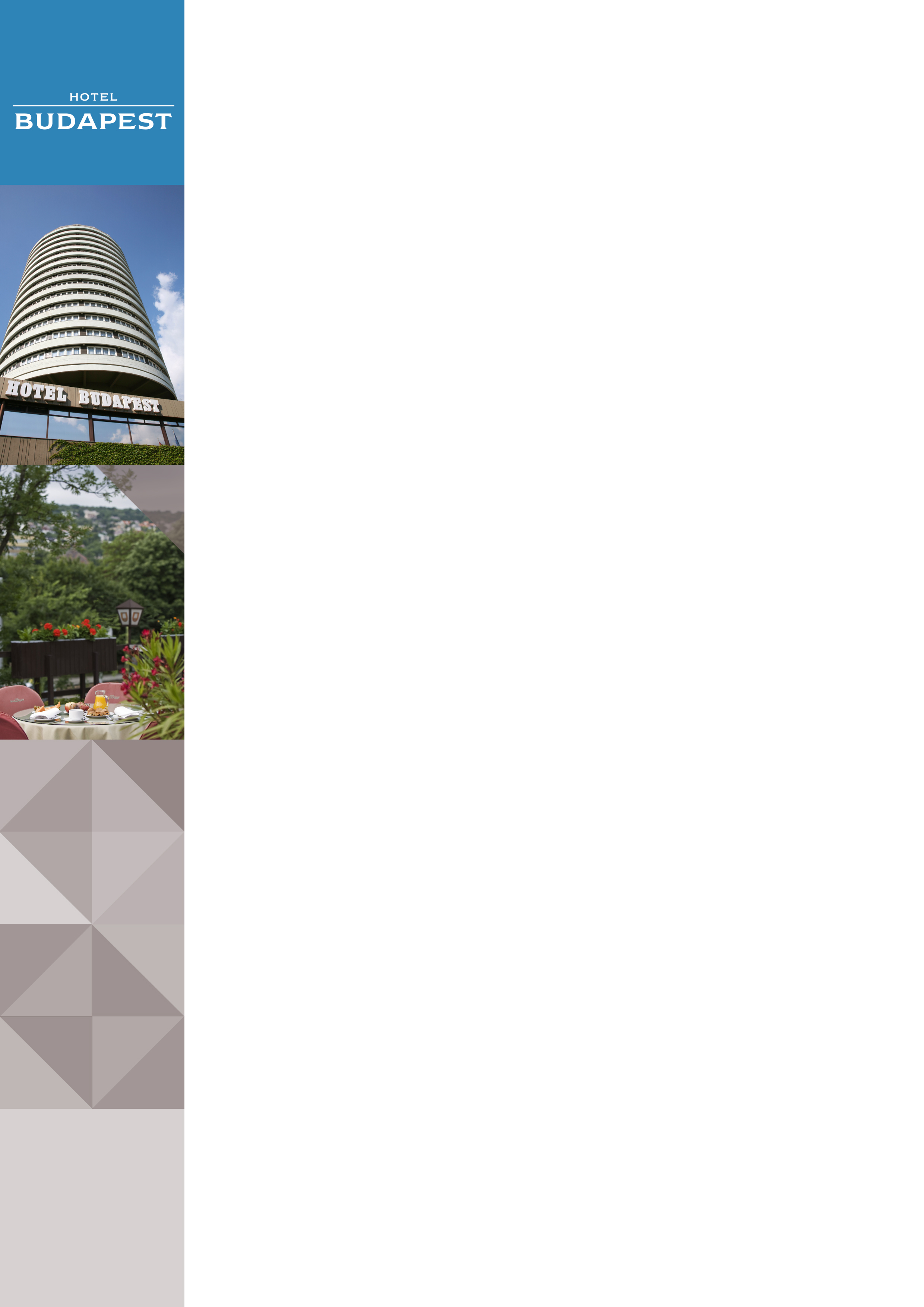 Hotel Budapest in Hotel Budapest in Address:Address:Hotel Budapest****, Szilágyi Erzsébet fasor 47, 1026 Hotel Budapest****, Szilágyi Erzsébet fasor 47, 1026 WebsiteWebsitewww.danubiushotels.com/hotelbudapest www.danubiushotels.com/hotelbudapest Target group(s)Target group(s)City travellersCity travellersSpecial featuresSpecial features360-degree panoramic views thanks to the round-shaped design of the building360-degree panoramic views thanks to the round-shaped design of the buildingStar-based ratingStar-based ratingYear of construction/latest renovationYear of construction/latest renovation1967 /19971967 /1997CONTACTCONTACTE-mailE-mailbudapest.reservation@danubiushotels.combudapest.reservation@danubiushotels.comReception phone numberReception phone number+36 1 889 4200+36 1 889 4200Point of contact in the case of problemsPoint of contact in the case of problems+ 36 1 889 4200+ 36 1 889 4200OVERVIEWOVERVIEWWiFiWiFiFree in the entire hotel.Free in the entire hotel.Reception desk opening hoursReception desk opening hours0 – 240 – 24LocationLocation- from Liszt Ferenc airport, 50 minutes by taxi ()- from Budapest-Keleti railway station, 40 minutes by  taxi ()- from Liszt Ferenc airport, 50 minutes by taxi ()- from Budapest-Keleti railway station, 40 minutes by  taxi ()Distance from  city centreDistance from  city centre20 minutes () with public transportation 20 minutes () with public transportation Public transportPublic transport- bus stop (Bus 5) immediately in front of the hotel- tram stop (Tram 61) immediately in front of the hotel- bus stop (Bus 5) immediately in front of the hotel- tram stop (Tram 61) immediately in front of the hotelParking Parking Parking lot in front of the hotel: 3000 HUF per night per carParking lot in front of the hotel: 3000 HUF per night per carPets are welcome Pets are welcome Yes, EUR 20 per dayYes, EUR 20 per dayCurrency exchangeCurrency exchangeNoNoCar and bike rentalCar and bike rentalNoNoROOMSROOMSTotal number of roomsTotal number of rooms289289Single rooms (included DR for single use)Single rooms (included DR for single use)289289Rooms for disabled guestsRooms for disabled guestsNoNoAnti-allergy roomsAnti-allergy roomsNoNoNon-smoking roomsNon-smoking roomsYesYesCheck-in & Check-outCheck-in & Check-outCheck-in time: 14:00
Check-out time: 12:00Check-in time: 14:00
Check-out time: 12:00Hotel roomsCategory 1Standard Double Room:20,4 m² double or twin bedded rooms with panoramic views. An extra bed can be provided in some of the rooms. 
Room amenities:: air conditioning, bathroom with bathtub, hair dryer, TV with cable channels, radio, telephone. Standard Double Room:20,4 m² double or twin bedded rooms with panoramic views. An extra bed can be provided in some of the rooms. 
Room amenities:: air conditioning, bathroom with bathtub, hair dryer, TV with cable channels, radio, telephone. Category 2Superior Double Room:  double or twin bedded rooms on the 12th, 13th and 14th floors with panoramic views. An extra bed can be provided in some of the rooms.
Room amenities:: air conditioning, bathroom with bathtub, hair dryer, TV, cable channels, telephone, minibar, safe deposit box in all of the rooms.Superior Double Room:  double or twin bedded rooms on the 12th, 13th and 14th floors with panoramic views. An extra bed can be provided in some of the rooms.
Room amenities:: air conditioning, bathroom with bathtub, hair dryer, TV, cable channels, telephone, minibar, safe deposit box in all of the rooms.Category 3Junior Suite:  suite with a living room and a bedroom.The living room can be turned into a second bedroom.   
Room amenities:: air conditioning, bathroom with bathtub, hair dryer, extra toilet, TV with cable channels, radio, telephone, minibar, safe deposit box, electric kettle.  Junior Suite:  suite with a living room and a bedroom.The living room can be turned into a second bedroom.   
Room amenities:: air conditioning, bathroom with bathtub, hair dryer, extra toilet, TV with cable channels, radio, telephone, minibar, safe deposit box, electric kettle.  DININGDININGUnits/ opening hoursUnits/ opening hours- Restaurant Budapest (7:00 - 10:00, 12:00 - 15:00, 18:00 - 22:00)- Summer terrace- Café  (10:00 – 24:00)- Restaurant Budapest (7:00 - 10:00, 12:00 - 15:00, 18:00 - 22:00)- Summer terrace- Café  (10:00 – 24:00)Vegetarian/vegan dishesVegetarian/vegan dishesYesYesLow-fat dishesLow-fat dishesYesYesMEETINGSMEETINGSMeeting and conference roomsMeeting and conference rooms4 function rooms with seating capacities of 25-150 guests.4 function rooms with seating capacities of 25-150 guests.